MondayMaths – Add equal groupshttps://vimeo.com/488110327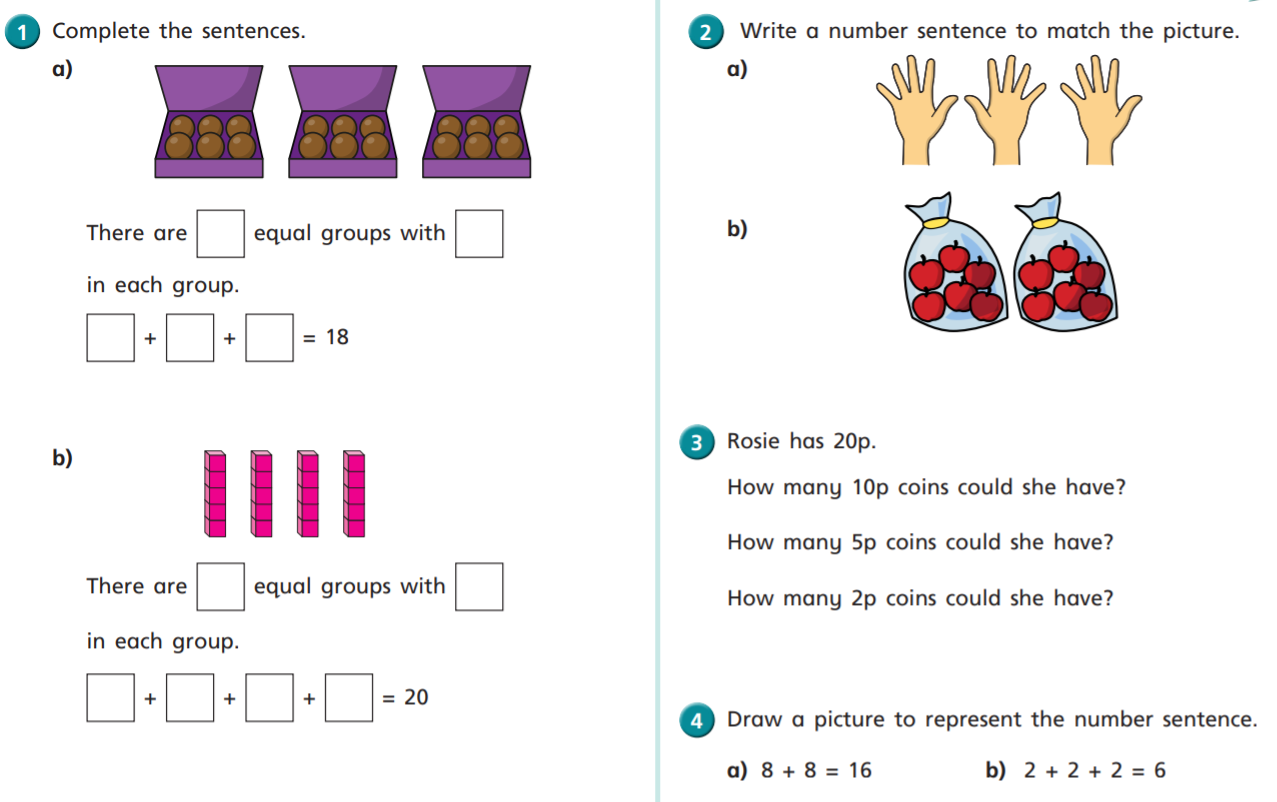 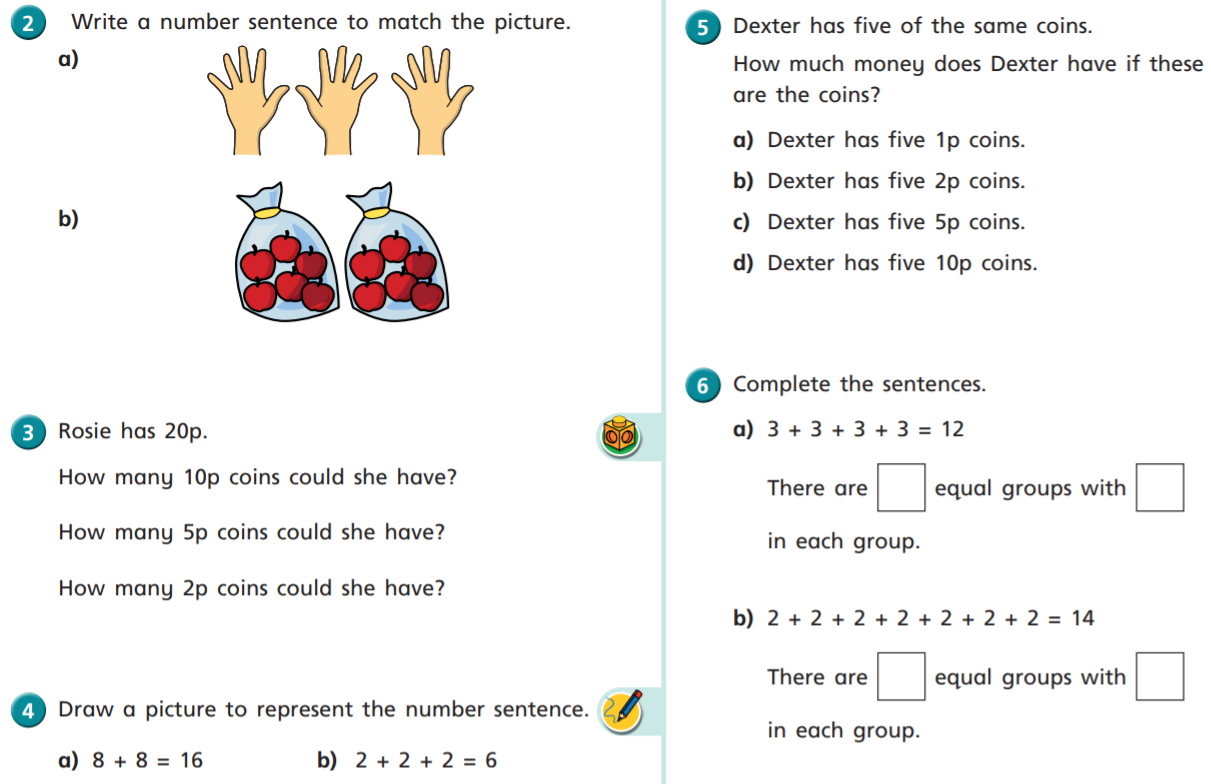 EnglishUse the key to identify key features in today’s recount WAGOLL.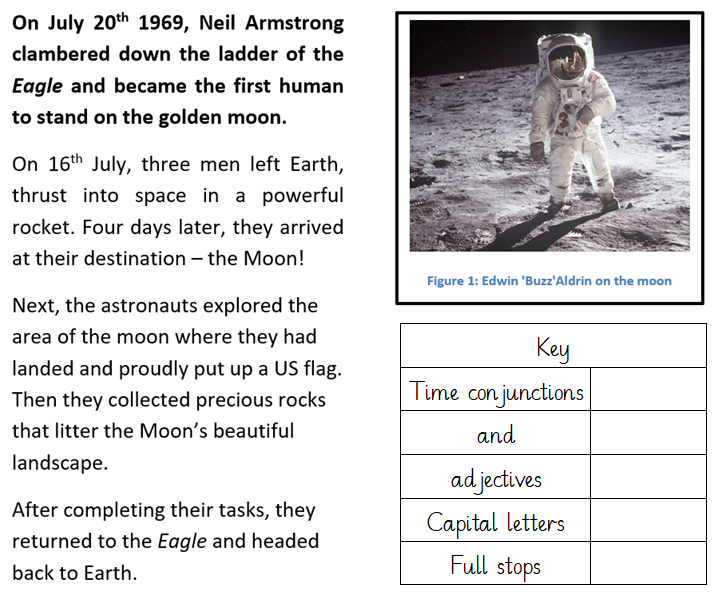 ComputingOur new topic in computing is grouping and sorting. For today’s activity I would like you to open purple mash and complete the activity ‘sorting 2D shapes.’TuesdayMaths – Using the multiplication symbolhttps://vimeo.com/488111269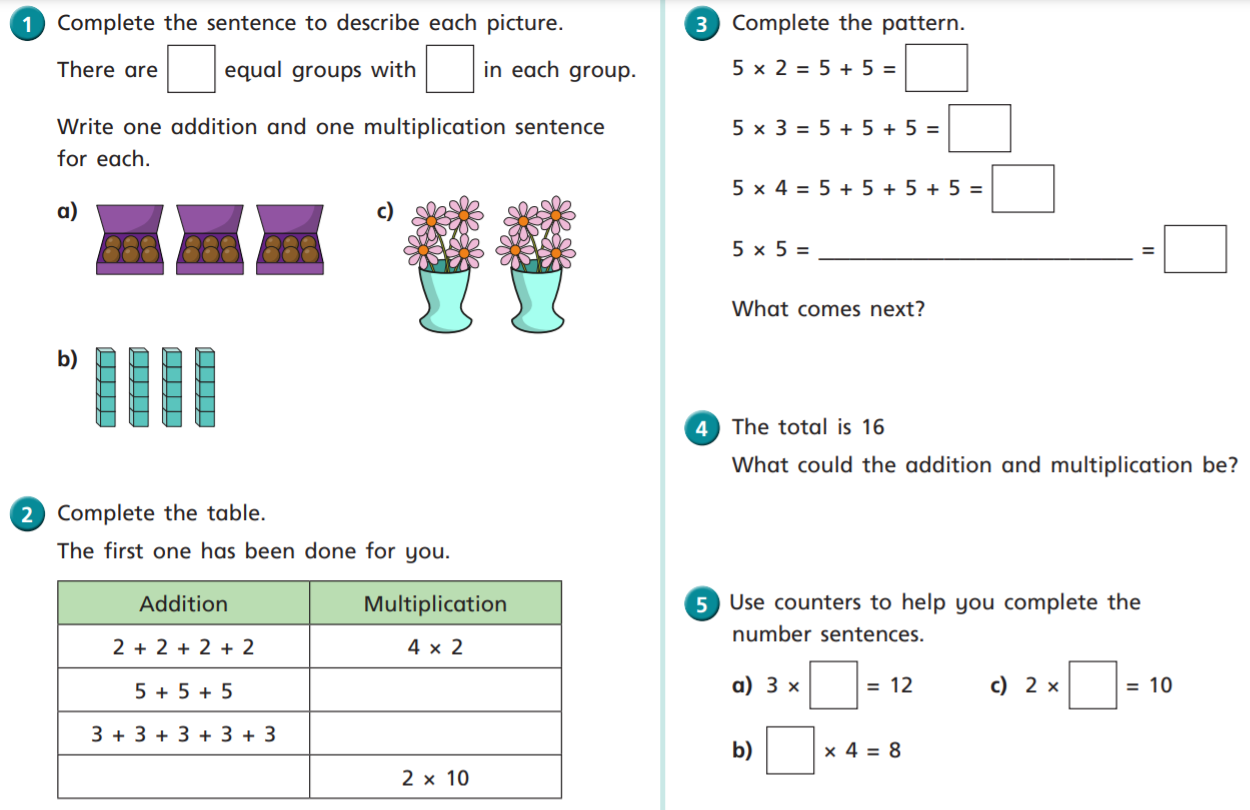 EnglishUse the key to find the features of a recount in today’s WAGOLL and then answer the questions below.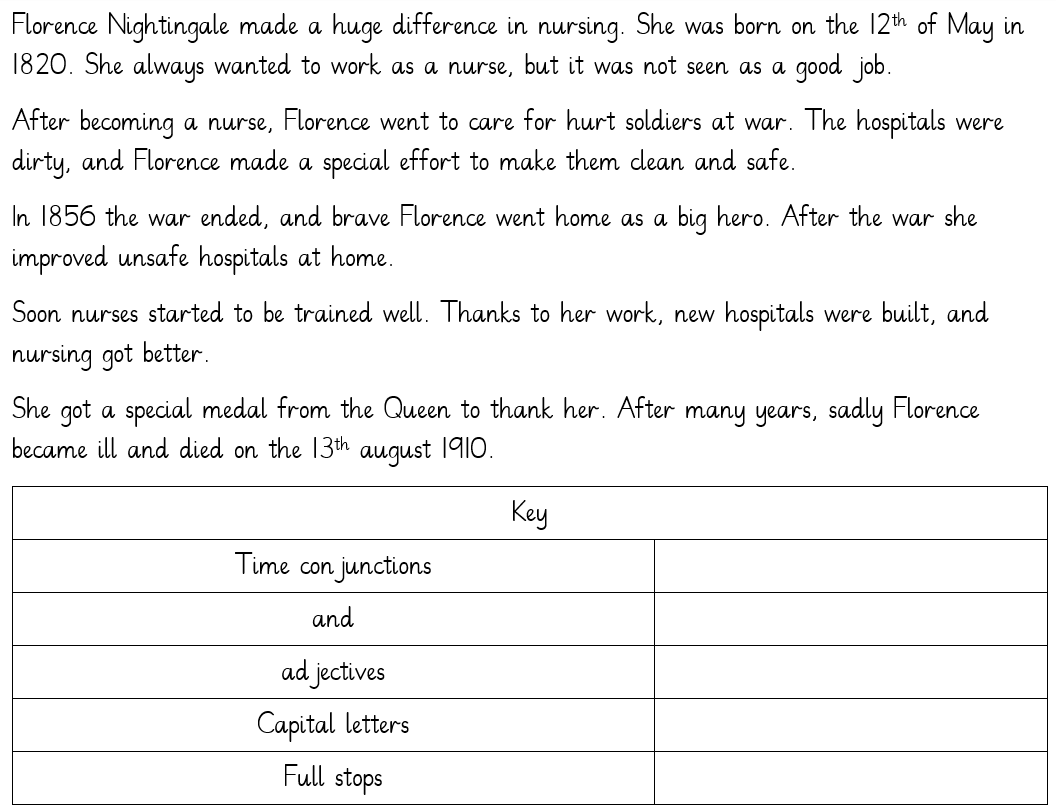 What word was used to describe the soldiers?Can you think of a more interesting adjective than huge?What year did the war end?Who game Florence a medal?Reading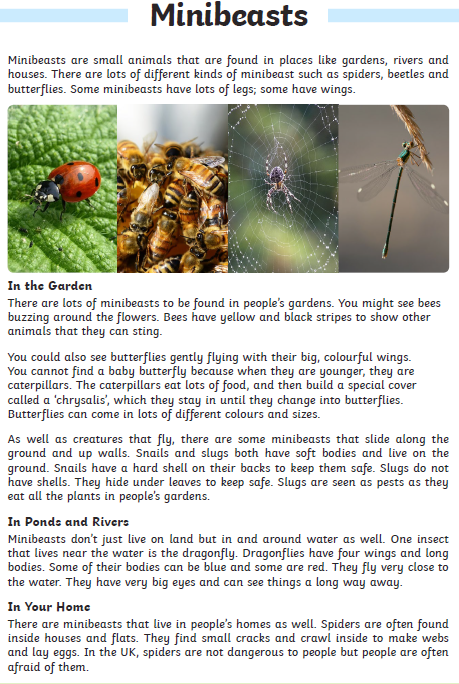 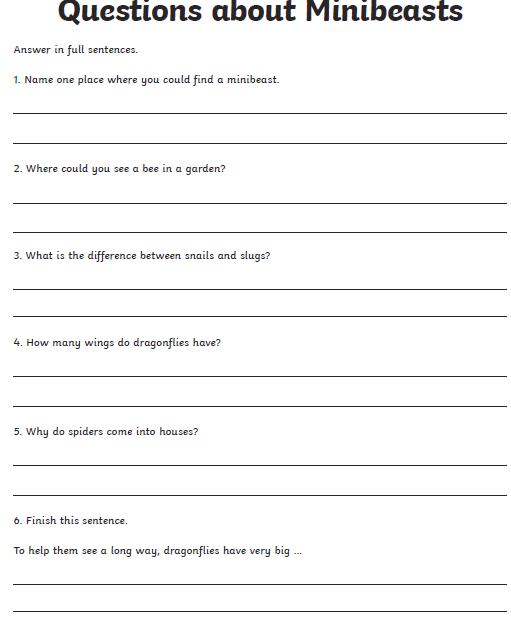 WednesdayMaths – Multiplication sentences form pictureshttps://vimeo.com/488113679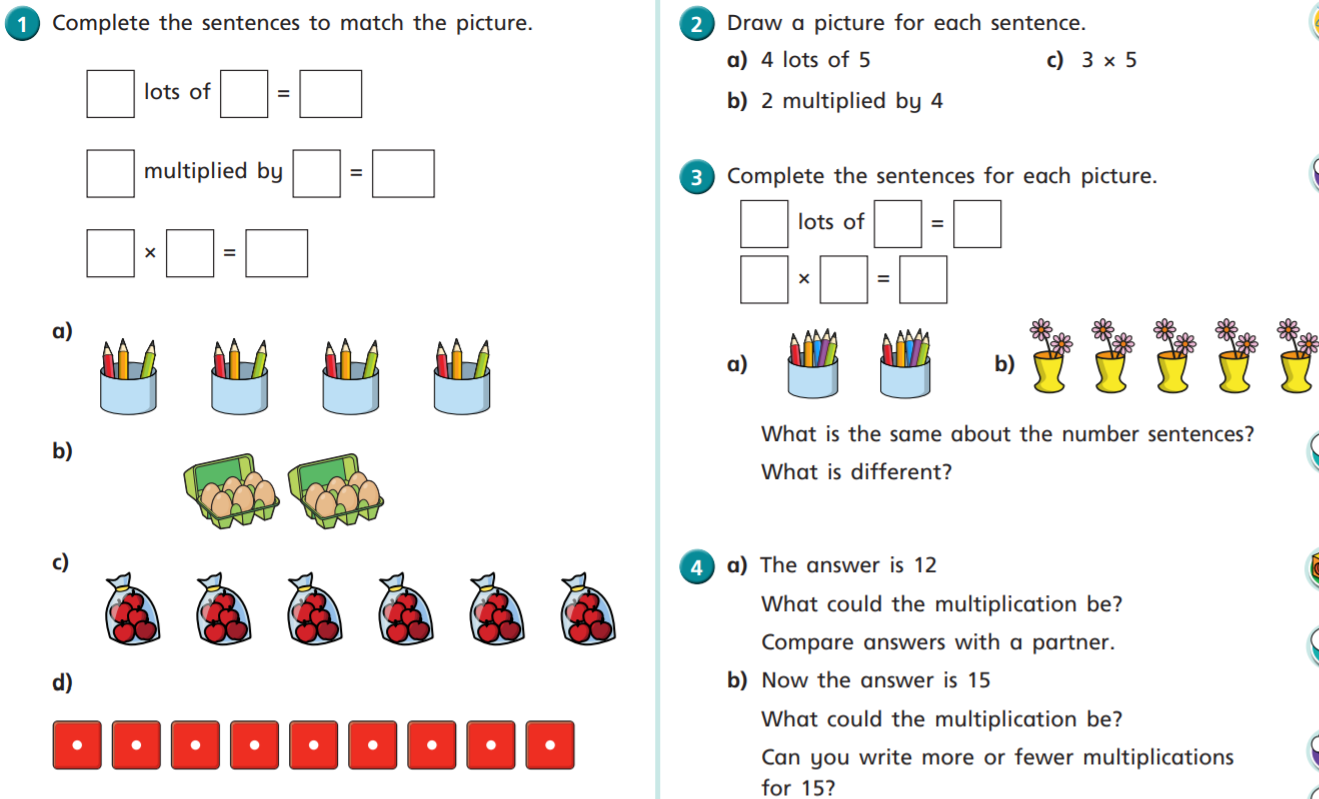 English Using the conjunction ‘and’ to join words and phrases.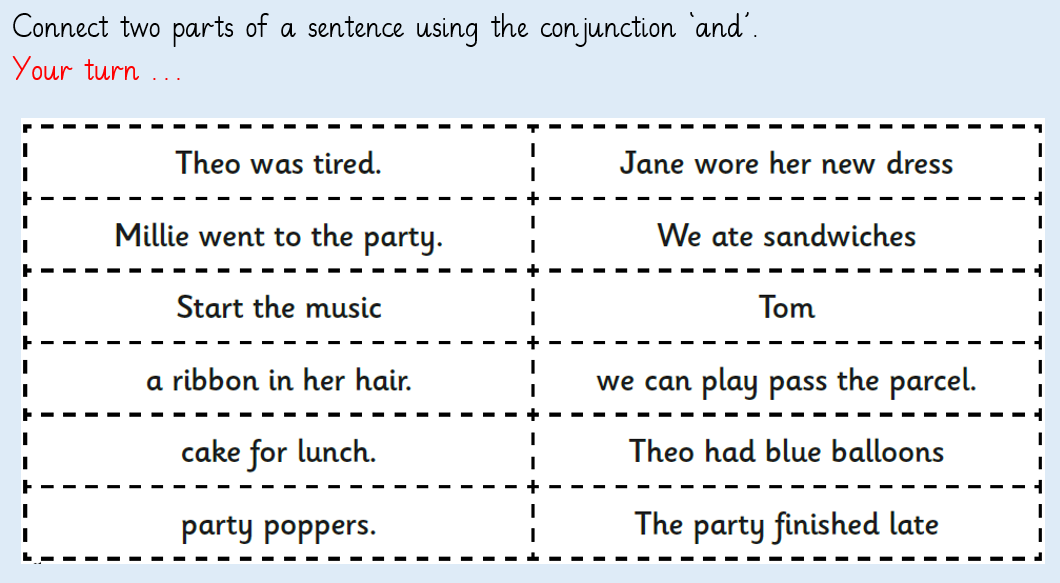 History – Florence NightingaleLook at the PowerPoint about Florence Nightingale and create a fact file about her life.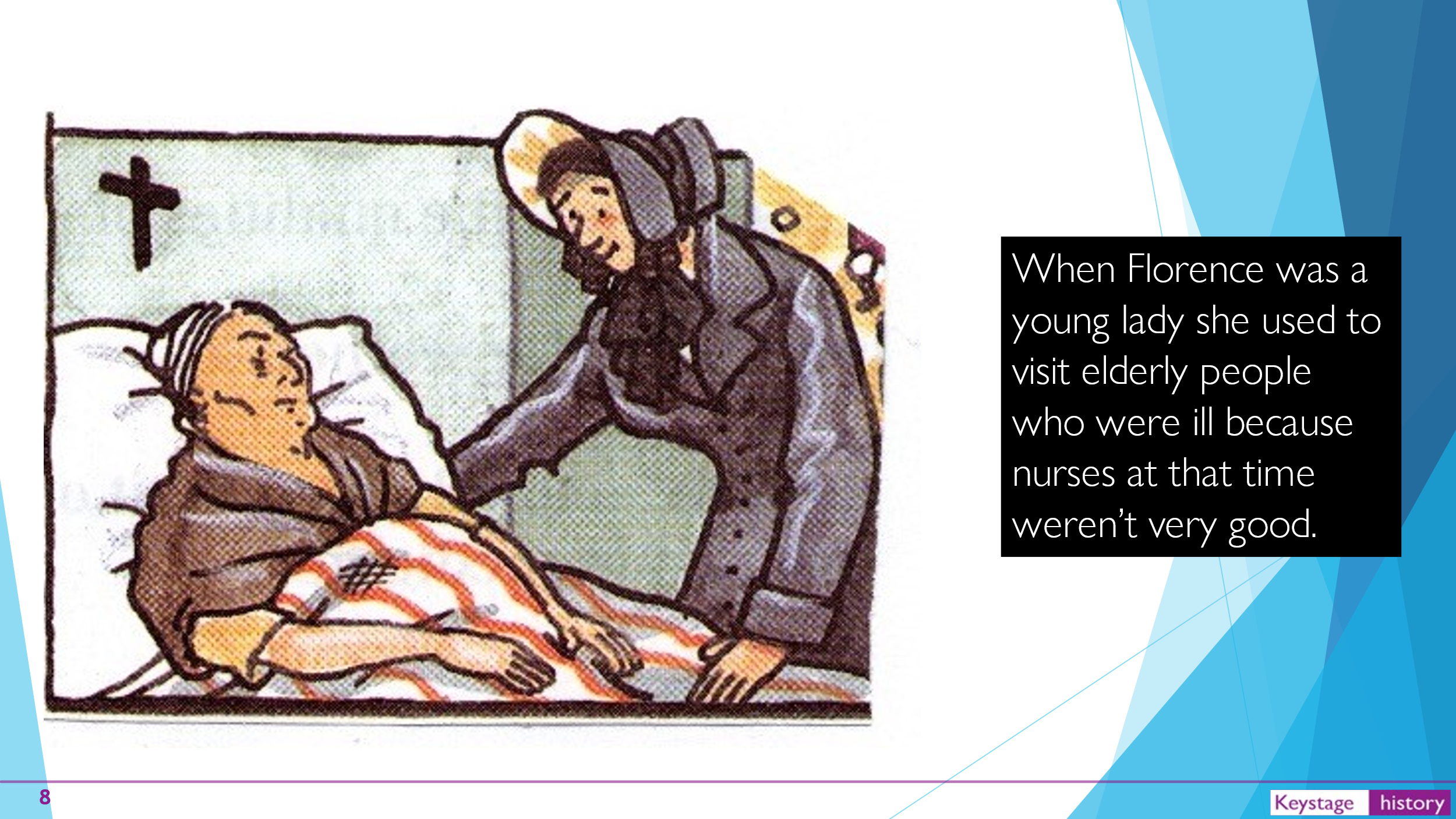 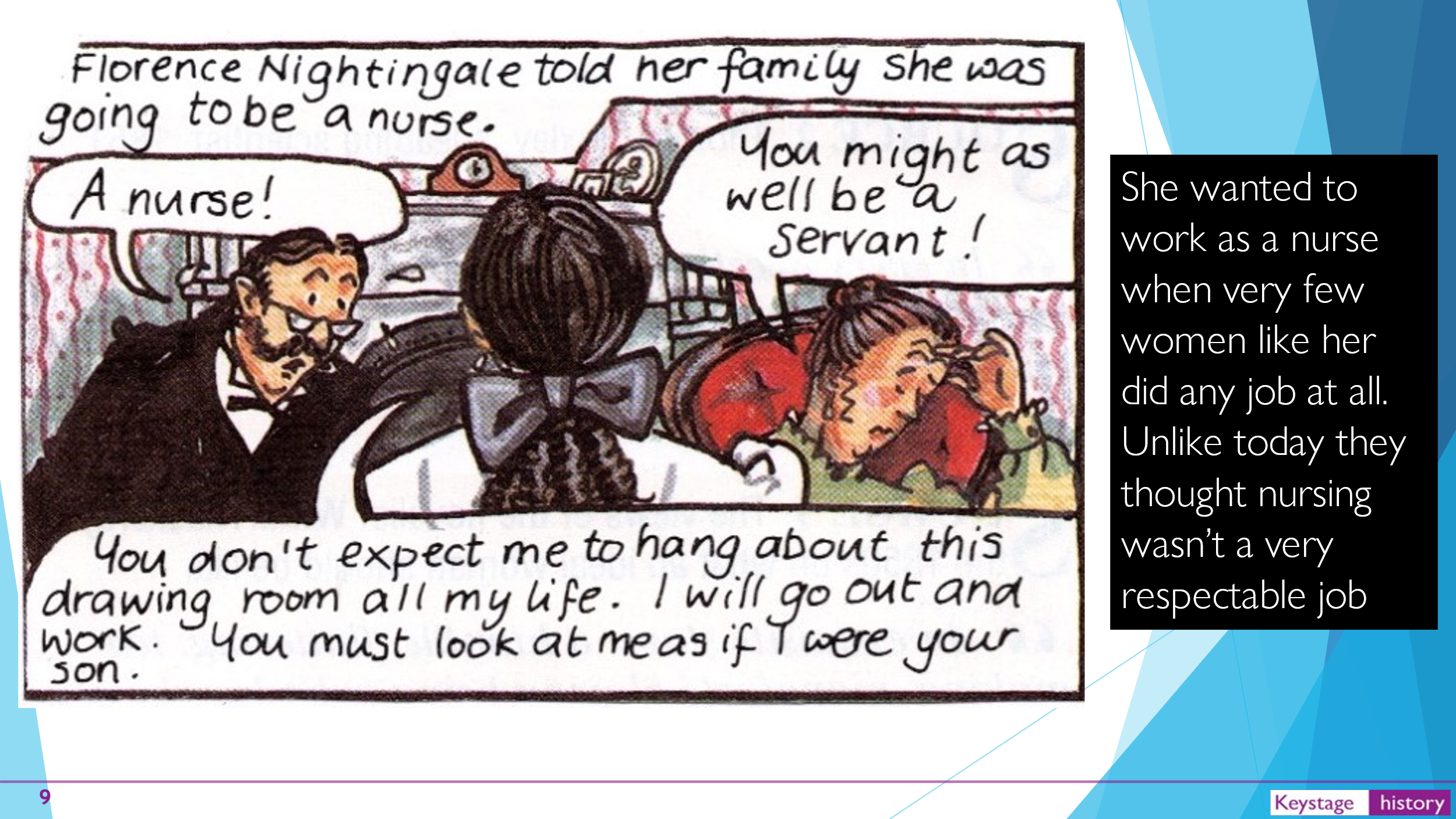 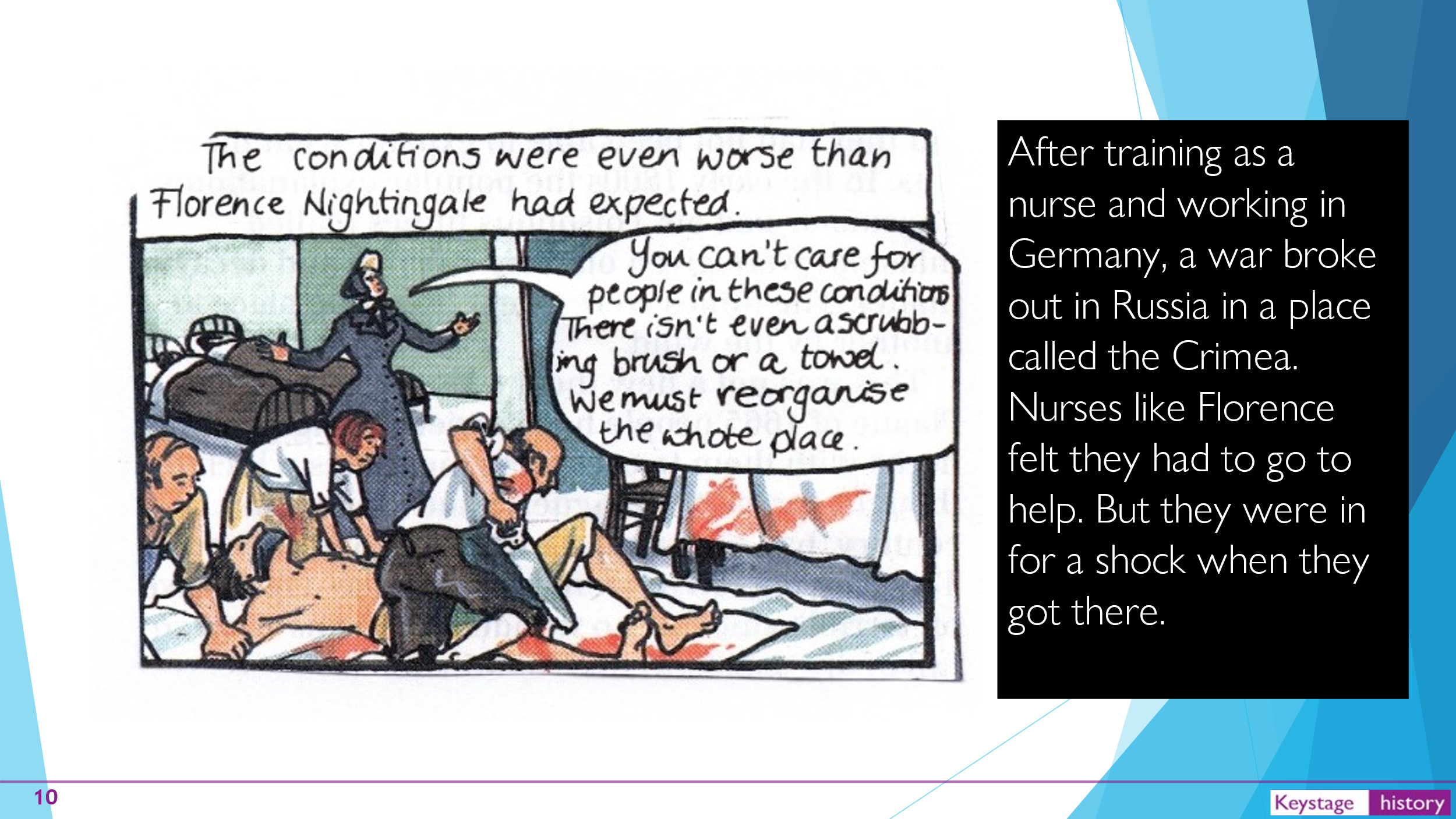 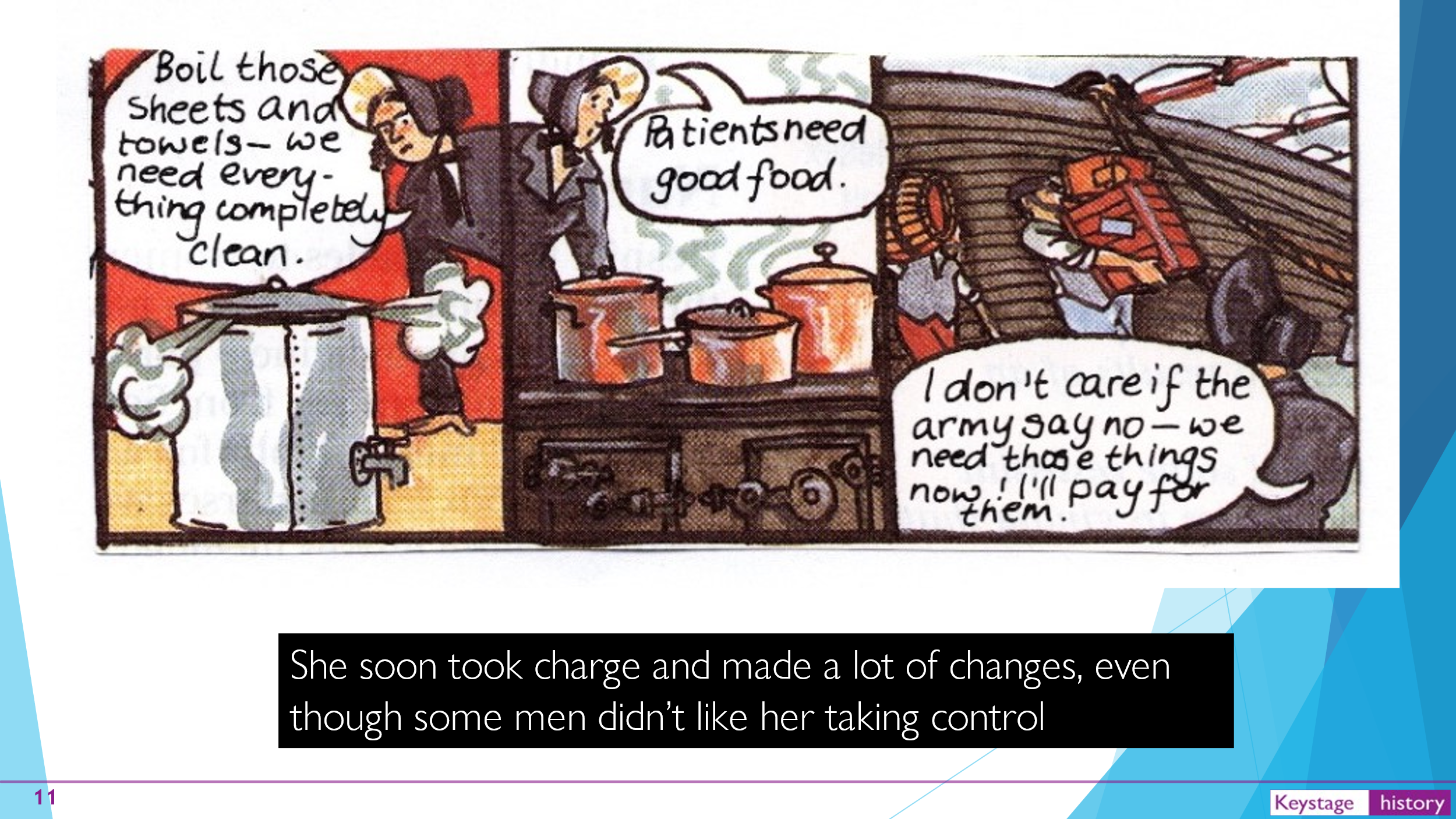 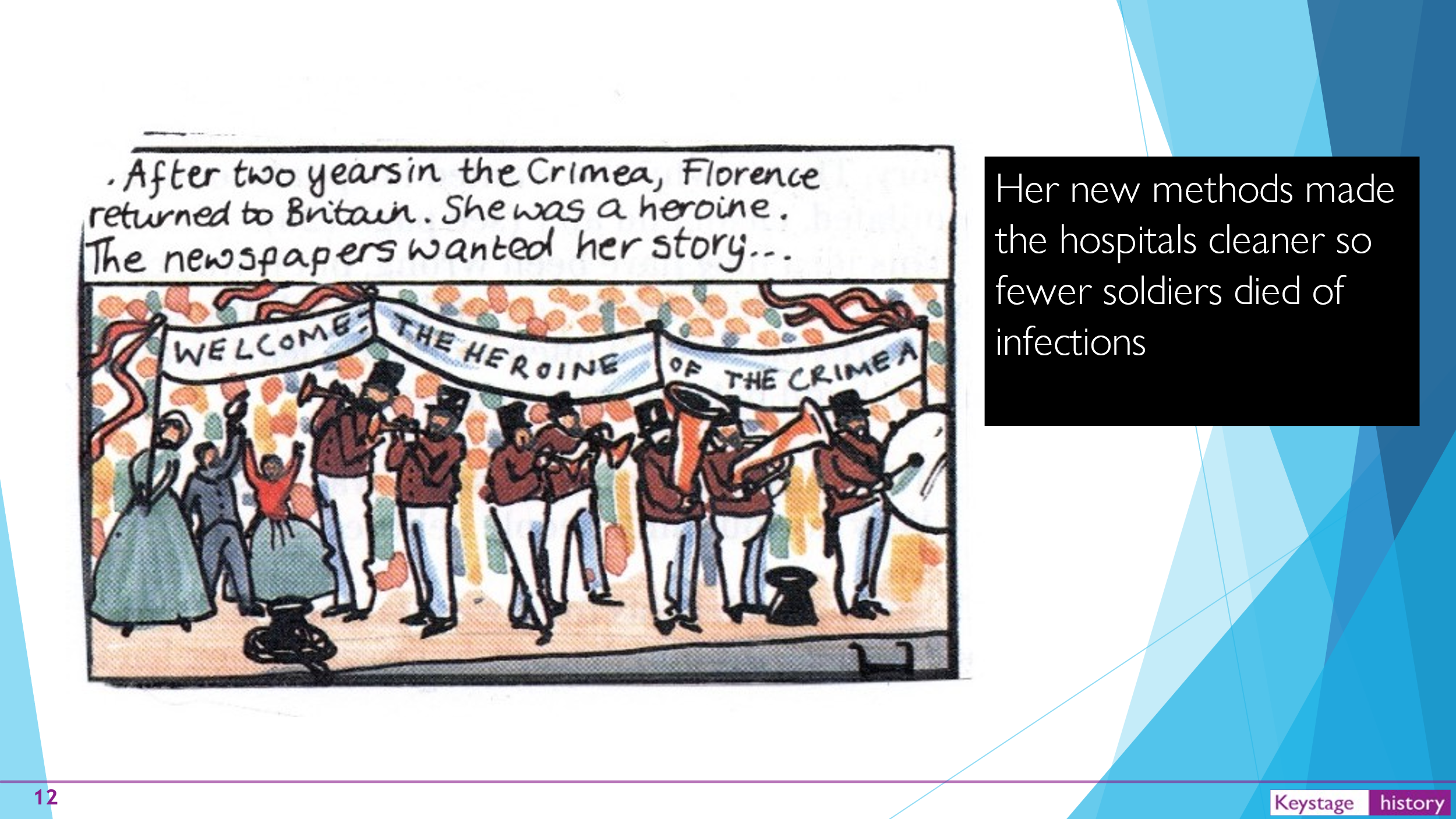 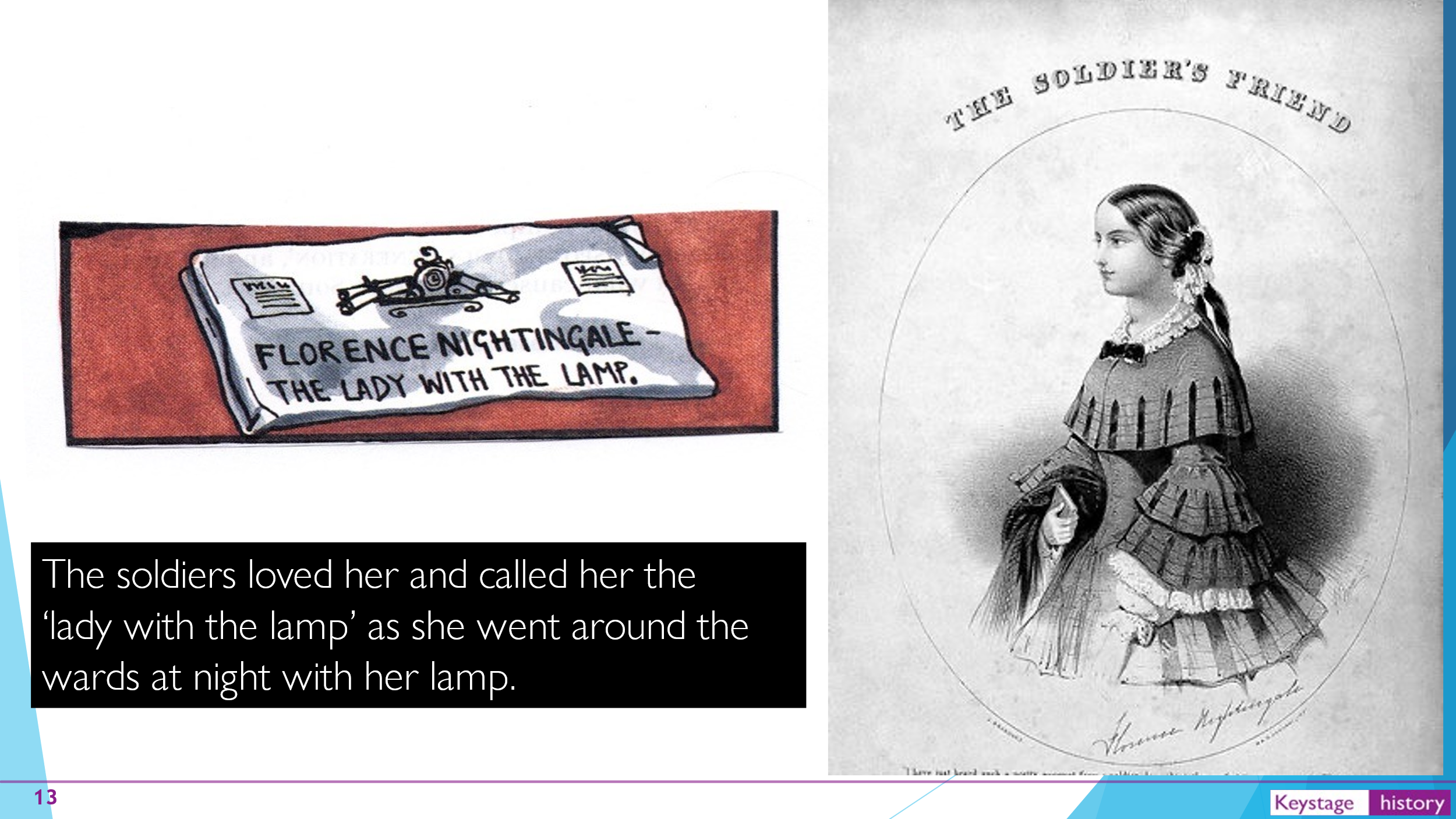 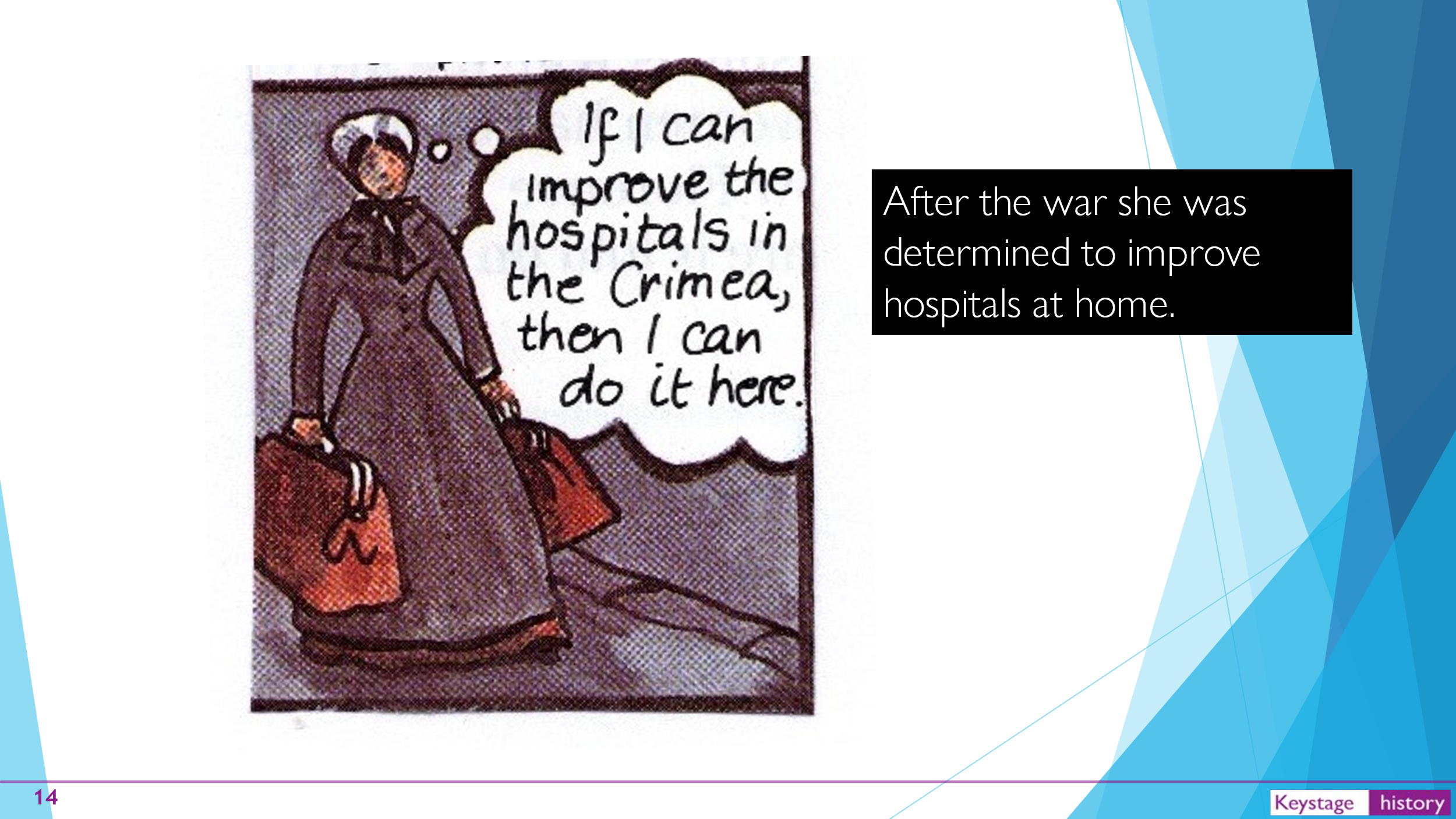 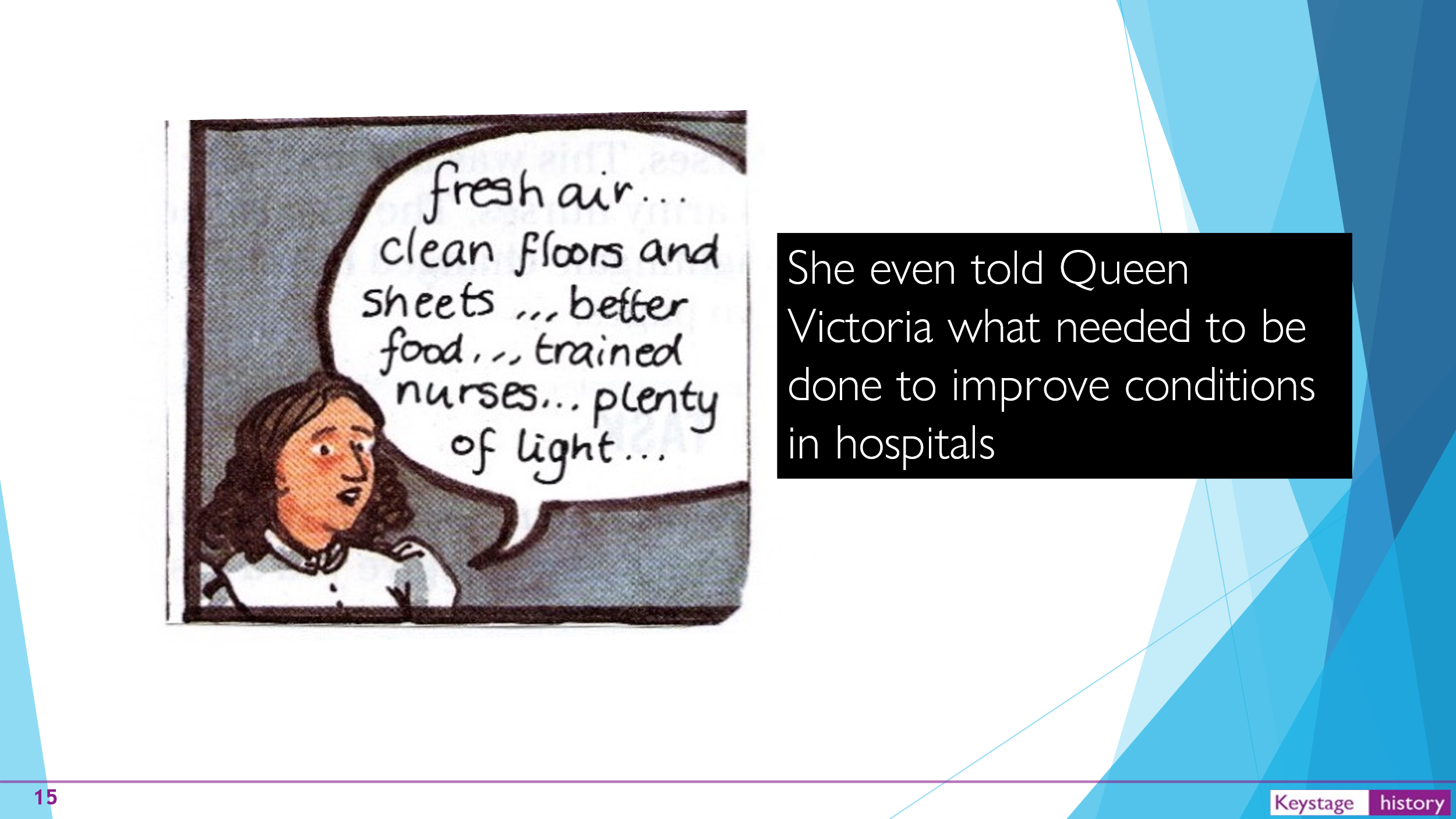 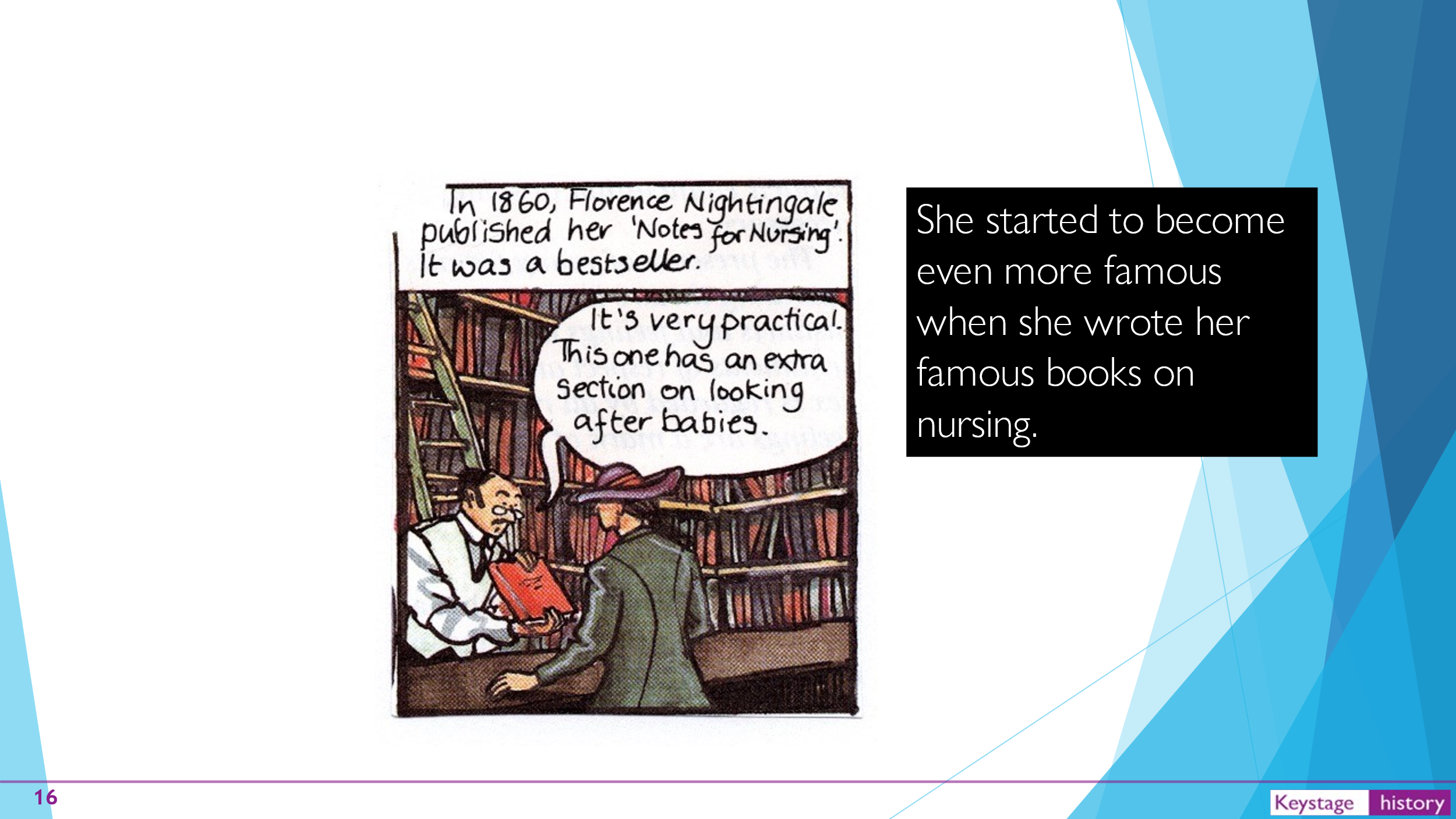 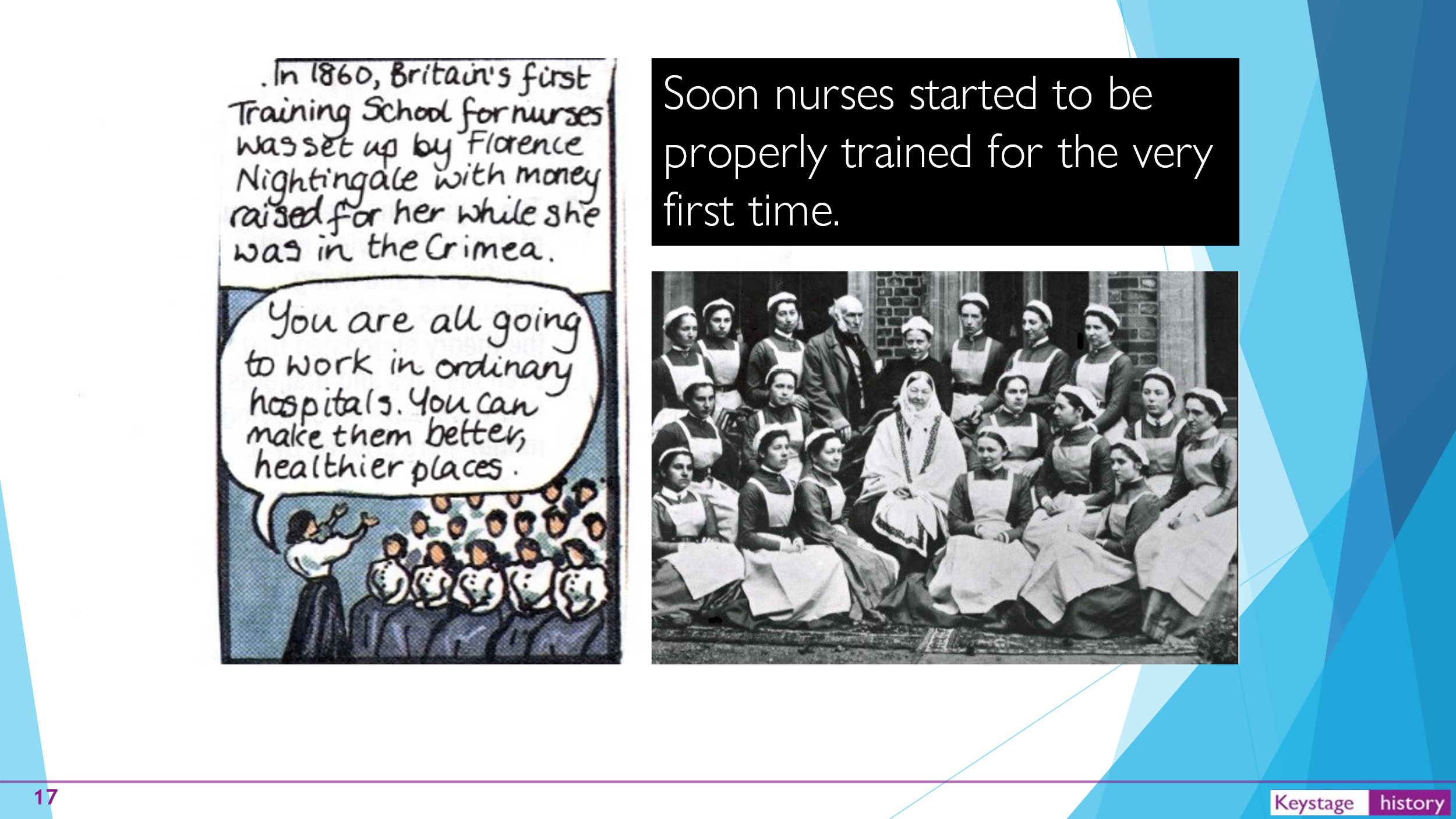 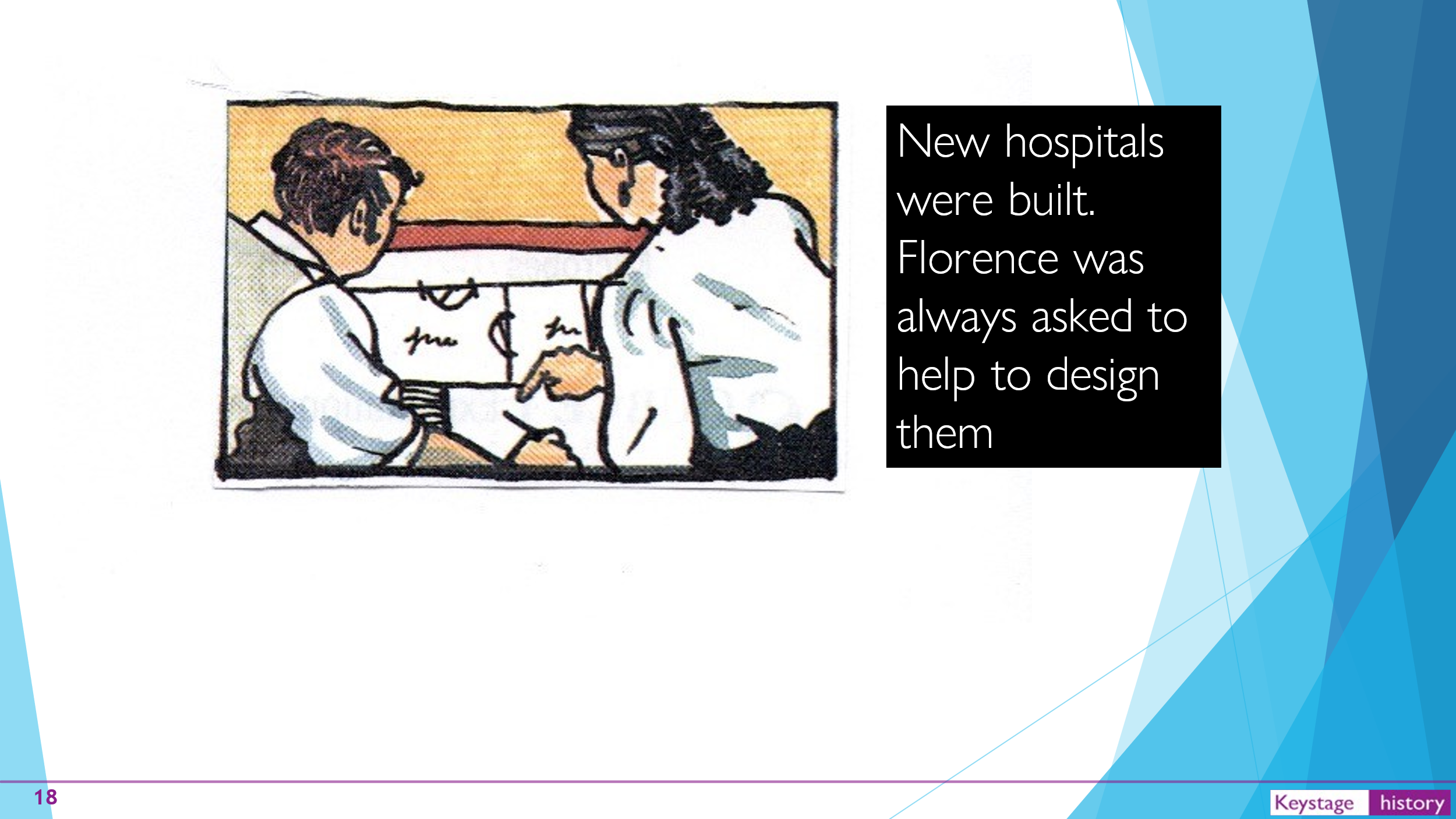 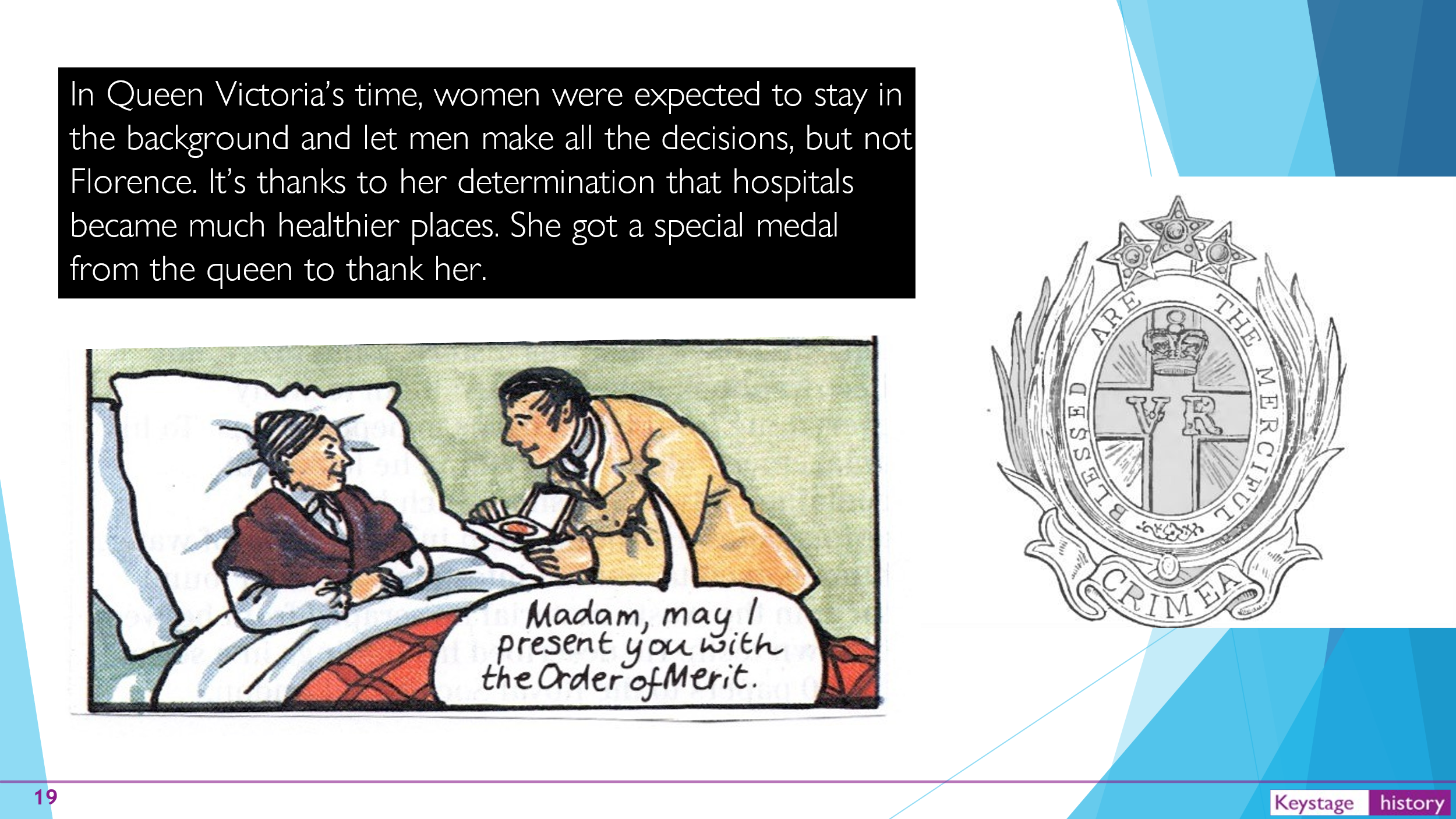 ThursdayMaths – Make arrayshttps://vimeo.com/528946476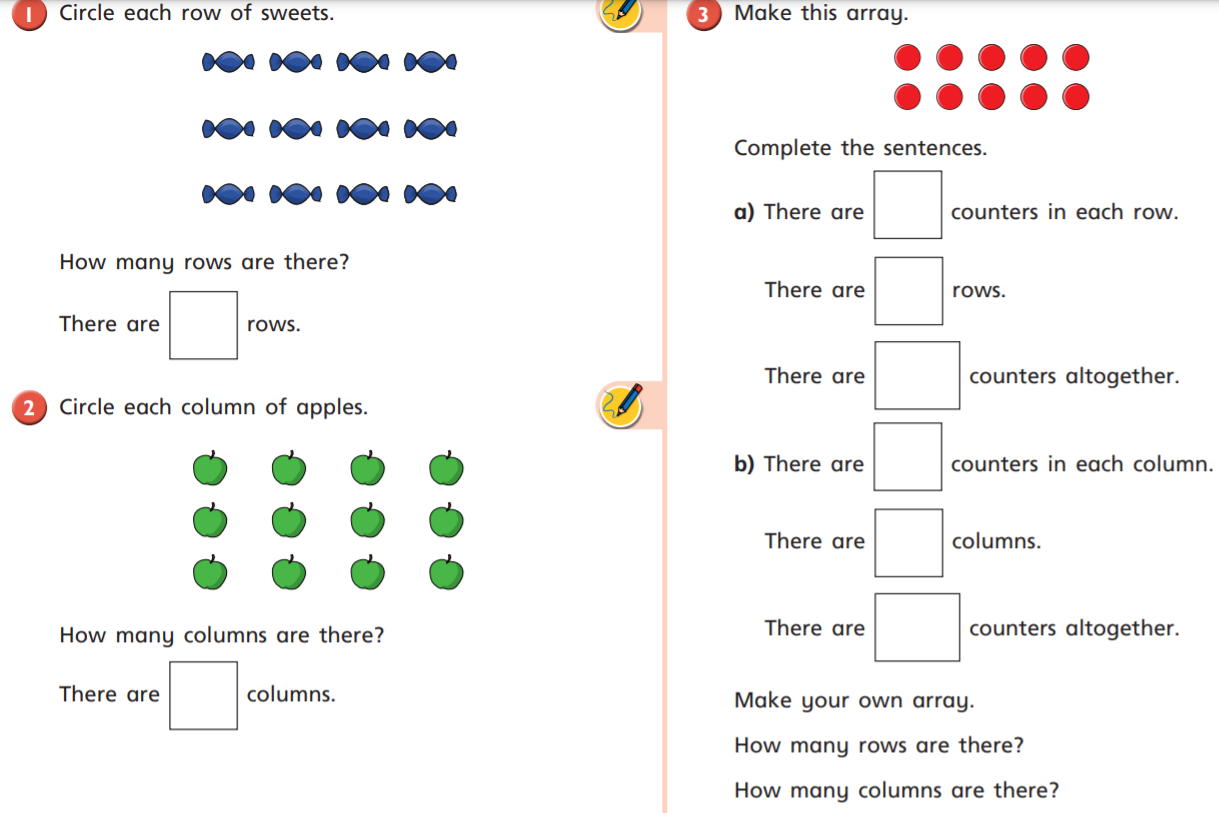 EnglishAdding the suffix -ing to a word to make a new word.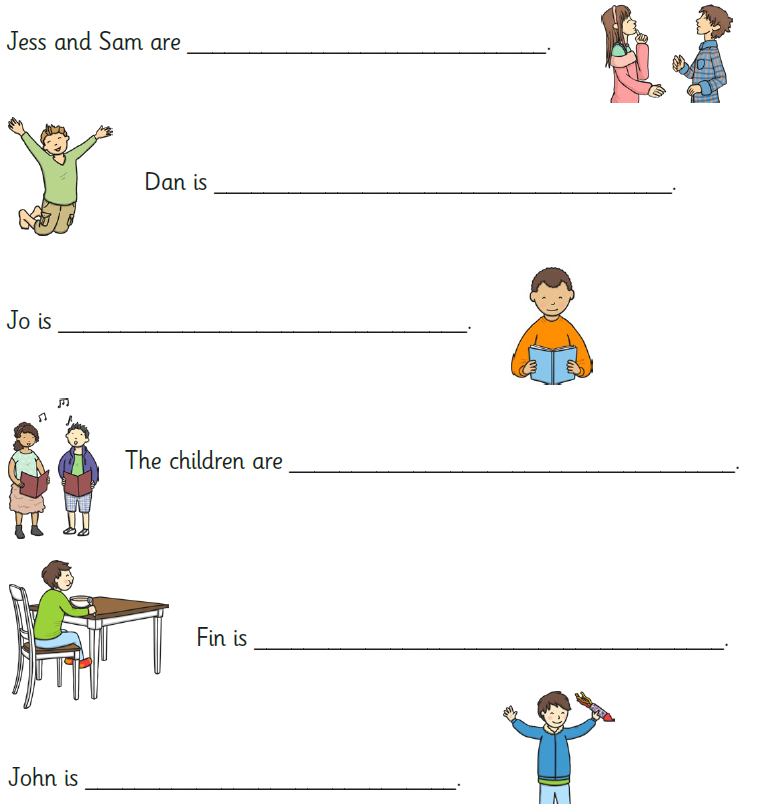 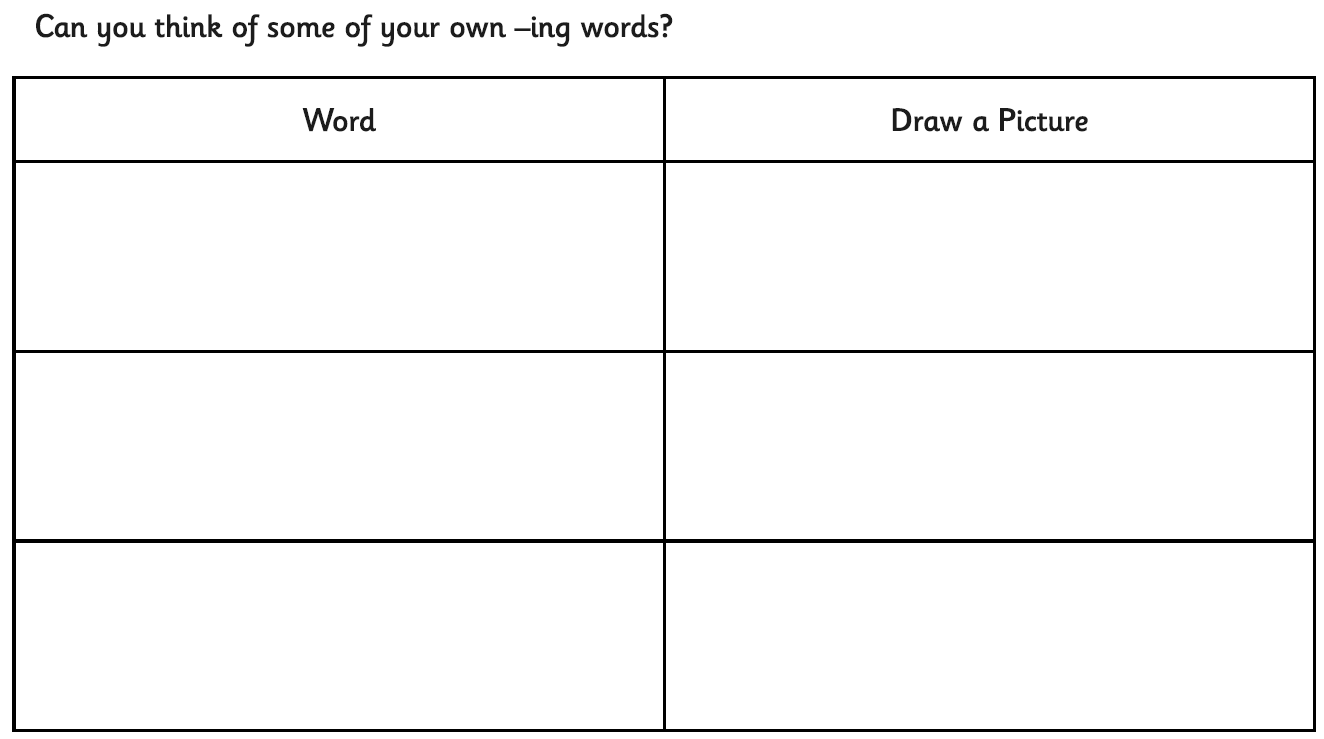 PSHE – Celebrating our differencesTalk to someone in your household and find four things that they have in common or are similarities. It can be appearance, e.g. eye/hair colour, or hobbies, things they like doing, things they are good at, etc.On the shield templates design your own similarity shield with four of the things that they have in common and to fill in the slogan in the middle: ‘We are special because…’(for example, ‘We both like drawing’ or ‘We both have brown eyes’).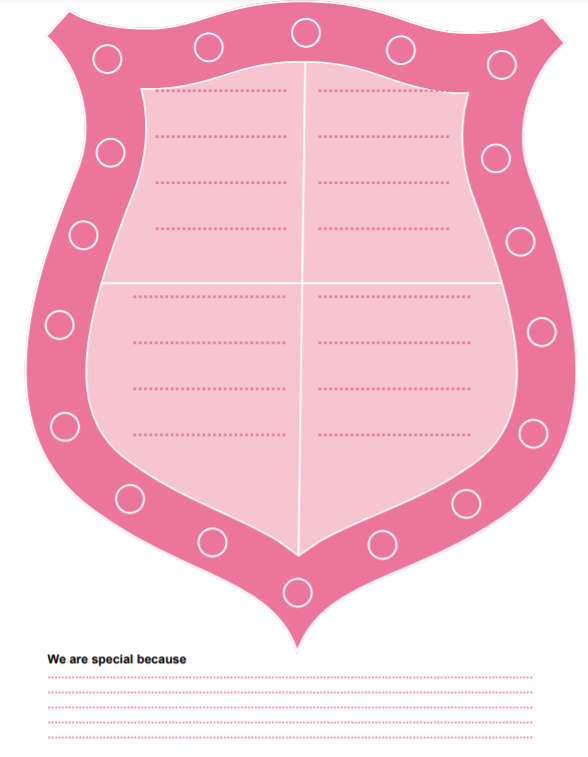 FridayMaths – Use arrayshttps://vimeo.com/490417143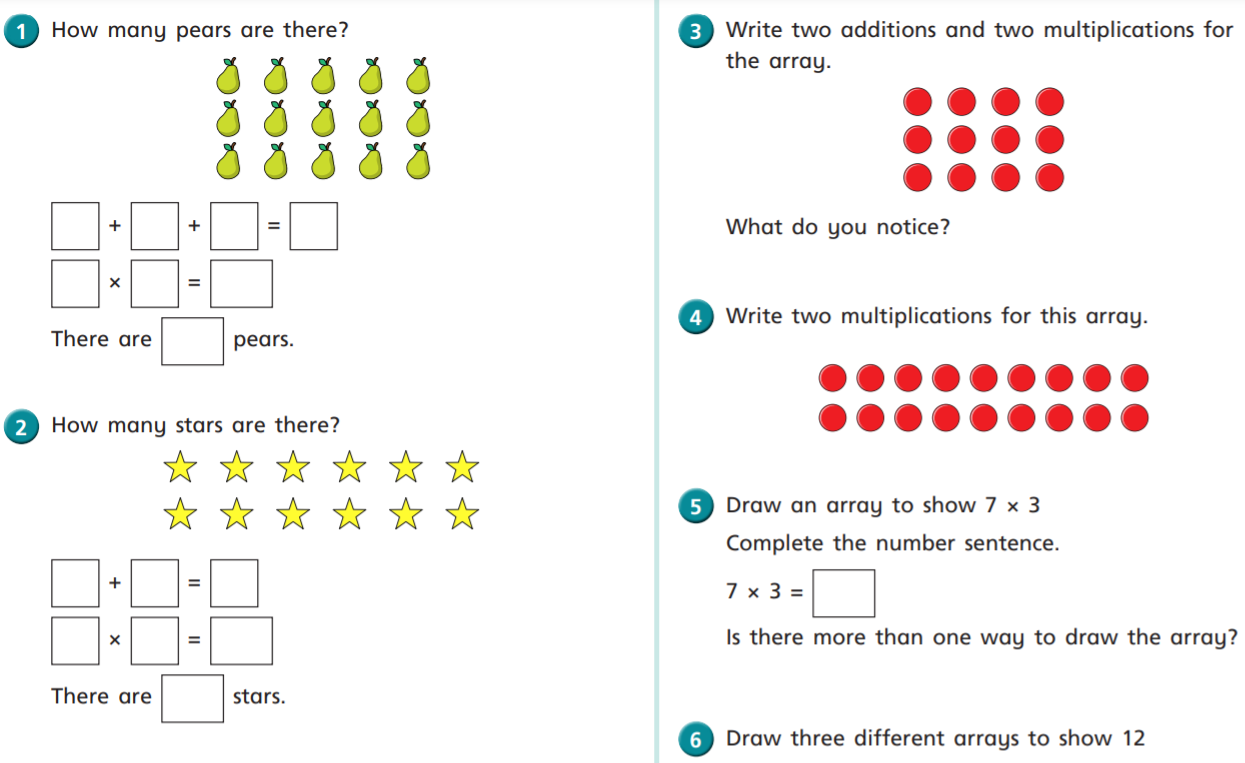 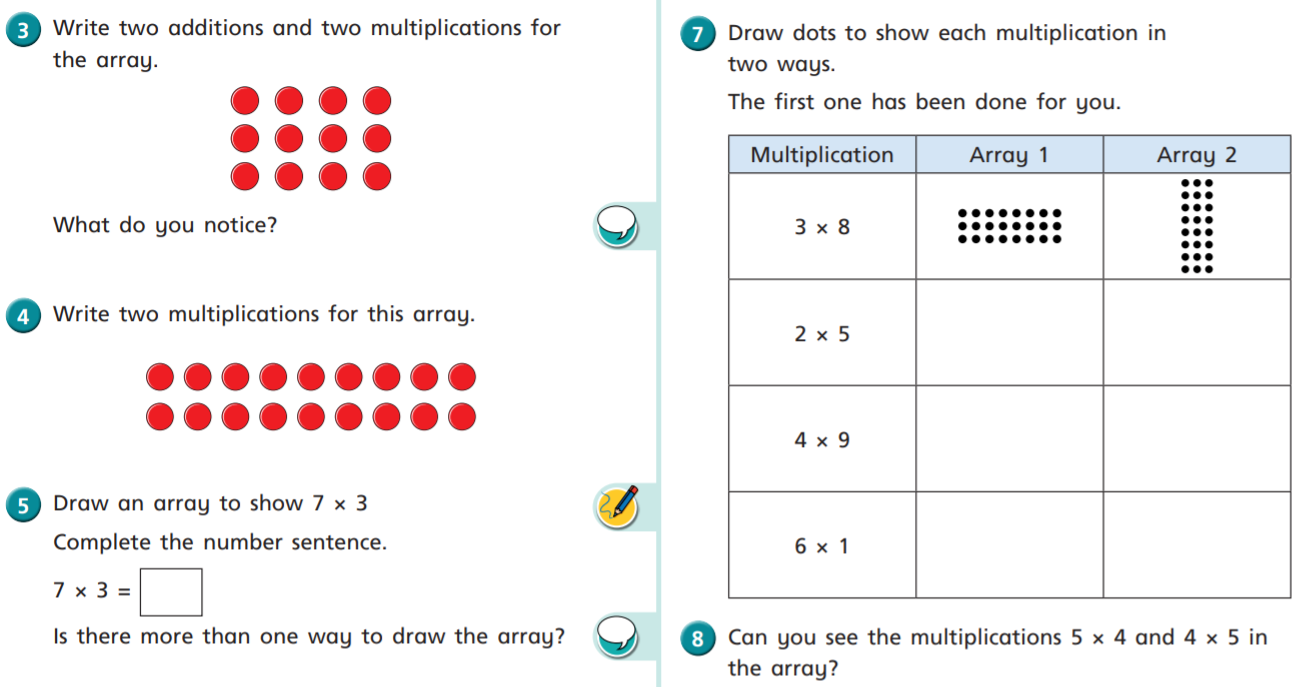 EnglishTo identify and use time conjunctions in a sentence.Task 1 – Write instructions to inform someone how to make a jam sandwich using time conjunctions (firstly, then, after that).Task 2 – Choose the most appropriate time conjunctions to complete the sentences.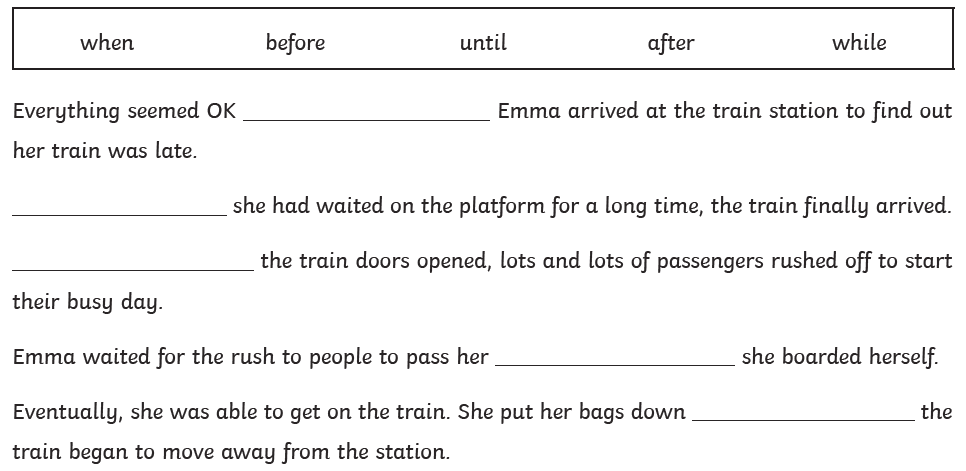 Science – The Human BodyToday we will be looking at the functions of our different body parts. Can you label and explain the function of the body parts below?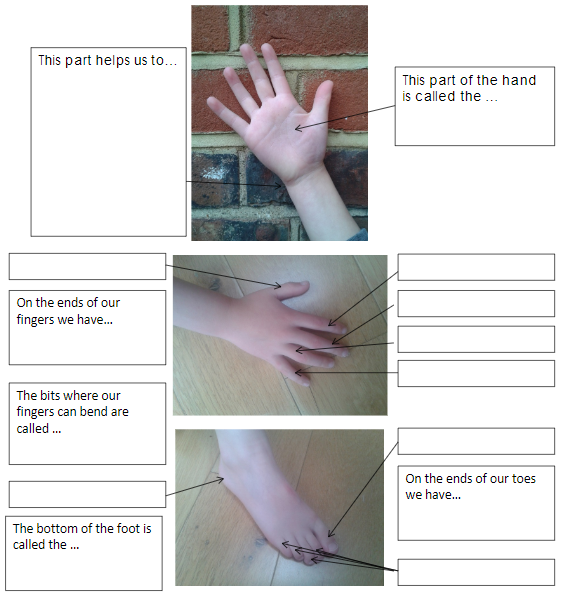 